Панно из соленого теста «Рябинка»Соленое тесто дает возможность сделать руками то, чего иногда не можешь увидеть в живую. Веточка рябины поднимет настроение в любое время года своей красотой, яркостью и ощущением покоя, которое она дарим нам.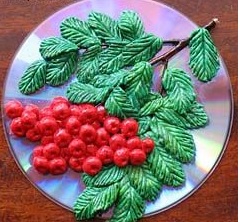 Вам потребуются:мукасольводаразноцветная гуашьветочки березыстарый дискНачинаем работуПриступая к работе, приготовим соленое тесто двух цветов: красное и зеленое. Веточки березы, старый диск. А также нам потребуется гуашь при оформлении готовой работы.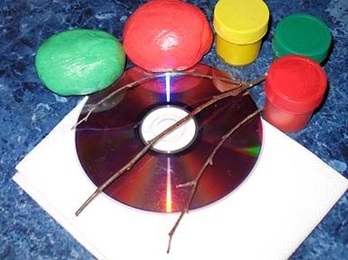 Готовим веточкиНа диске выложить веточки так, как нам необходимо. Лишнюю длину веток убрать.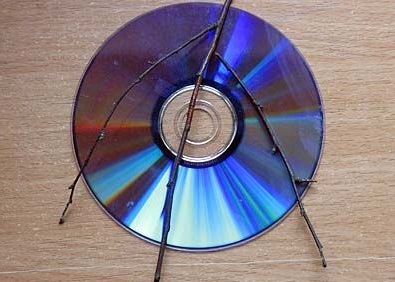 Лепим листочкиНачинаем выкладывать листочки продолговатой формы и наносим на них рисунок стеком.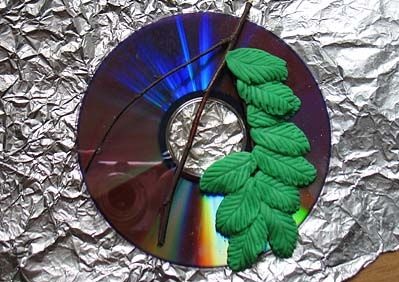 Лепим ягодыИз шариков красного теста формируем гроздь рябины. На ягодках крестиком намечаем рисунок. 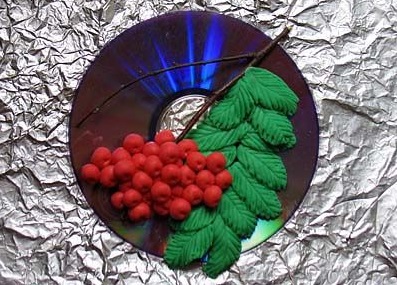 Заканчиваем лепить листочкиНа оставшихся веточках лепим листочки такого же размера.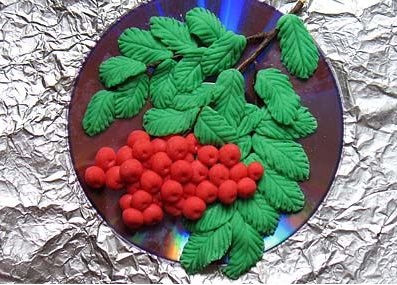 Оформляем работуГотовую веточку рябины высушить, затем раскрасить гуашью соответствующих тонов для придания яркости работе. Высушить и покрыть акриловым лаком.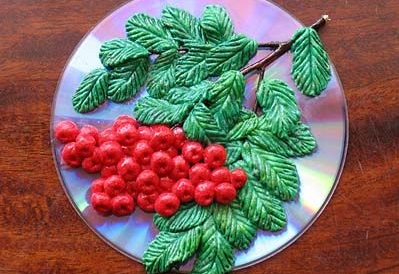 Работа готова!